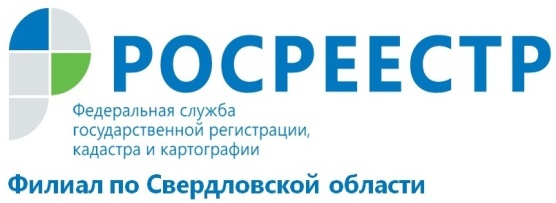 Как посмотреть справочную информацию об объекте недвижимости в реальном времени.Зайти на официальный сайт по адресу: https://rosreestr.ru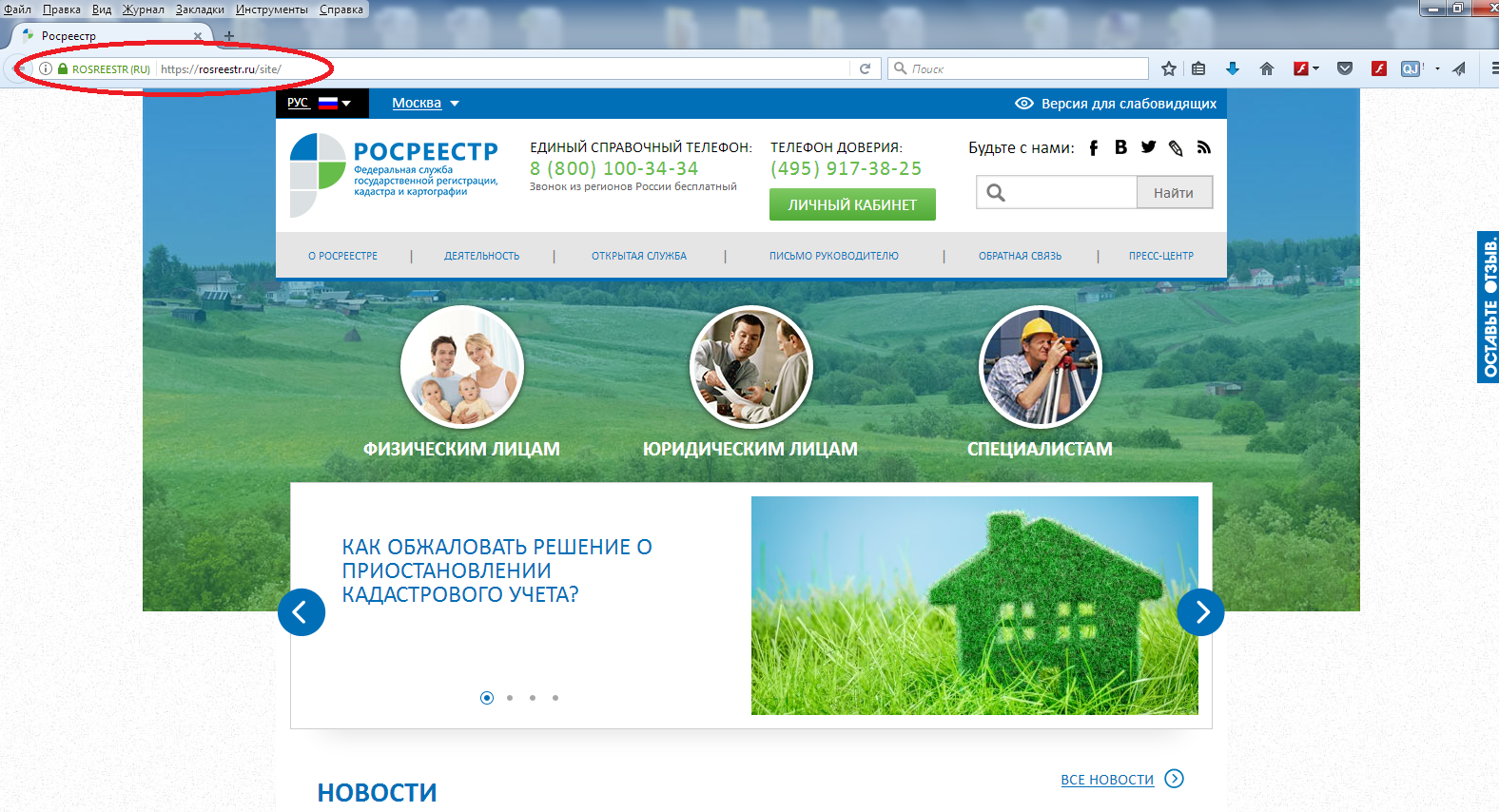 В разделе «Электронные услуги и сервисы» выбрать «Справочная информация по объектам недвижимости в режиме online»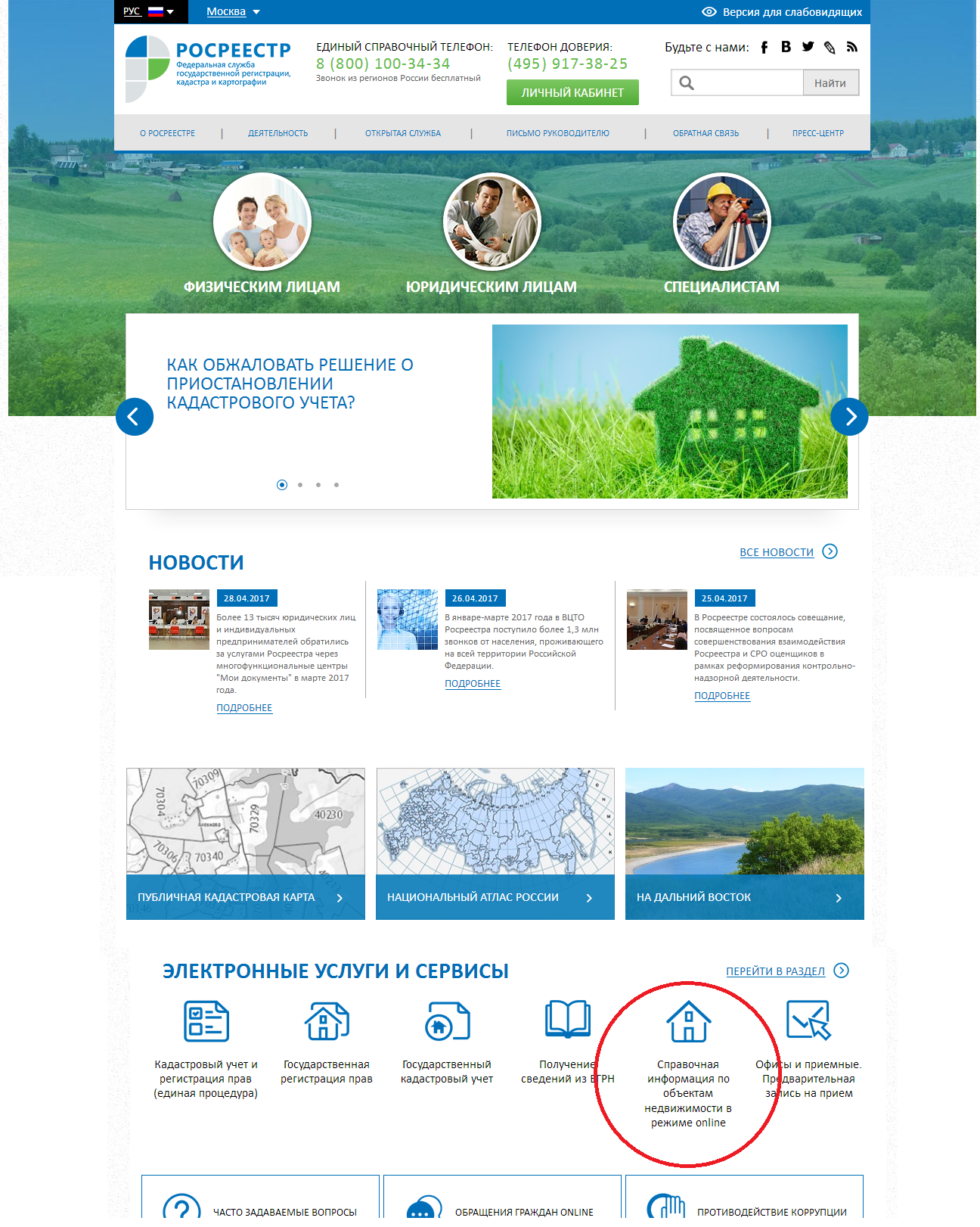 Поиск можно осуществить:  по кадастровому номеру объекта в формате ХХ:ХХ:ХХХХХХХ:ХХ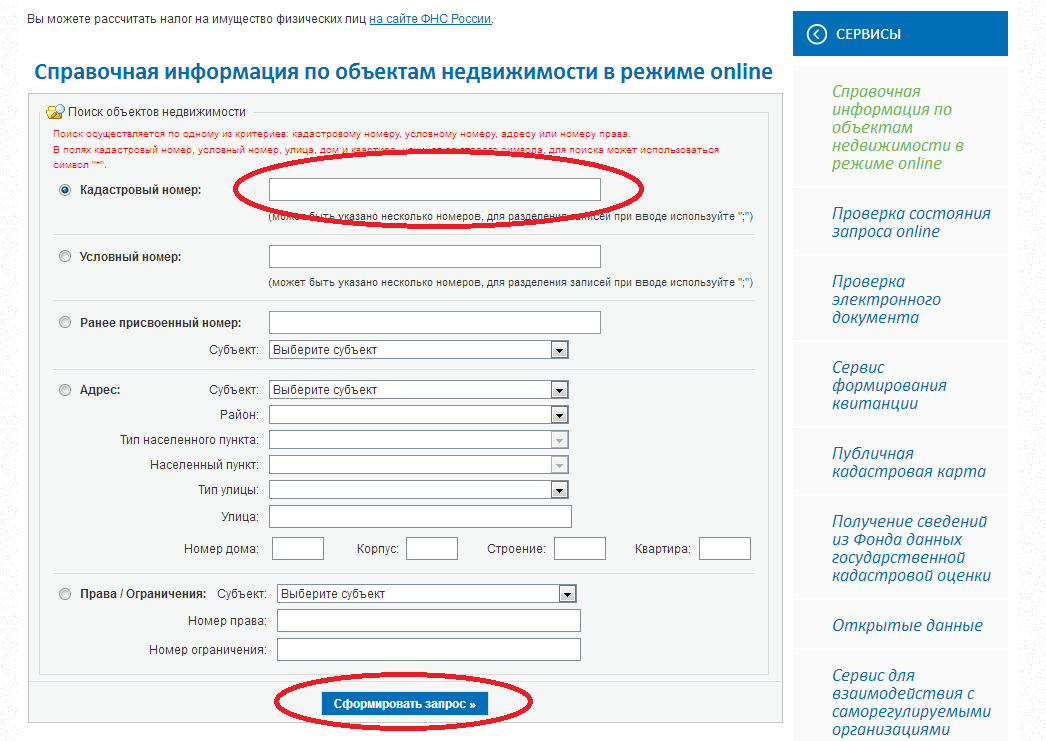  по условному номеру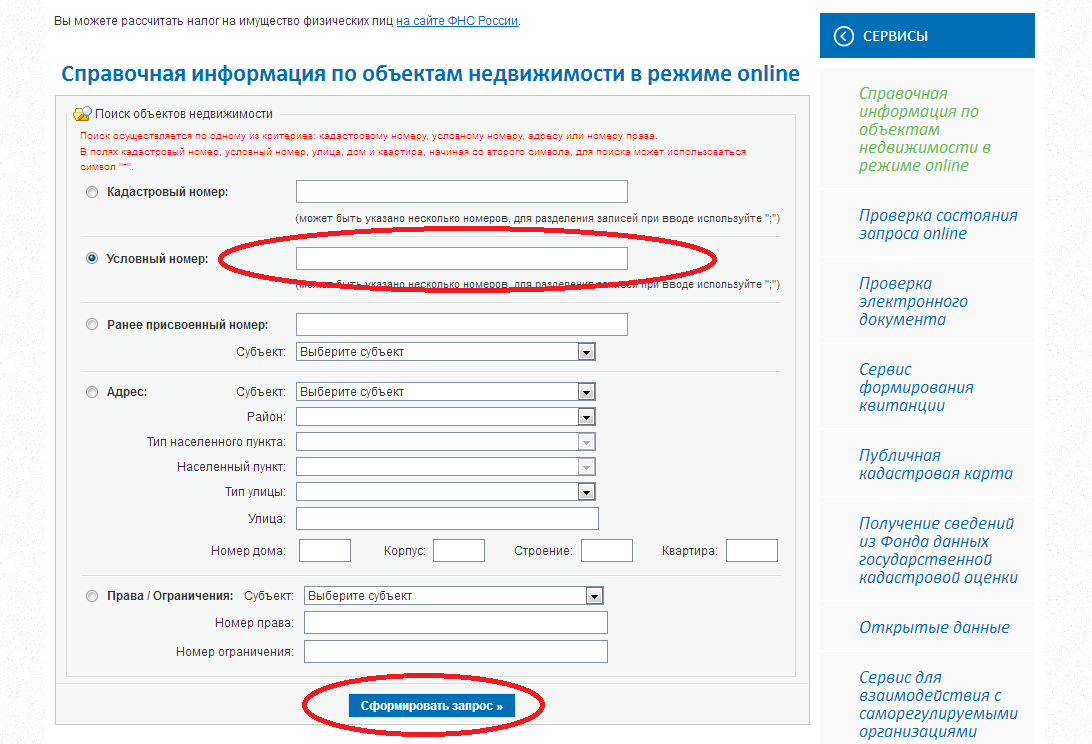  по ранее присвоенному номеру: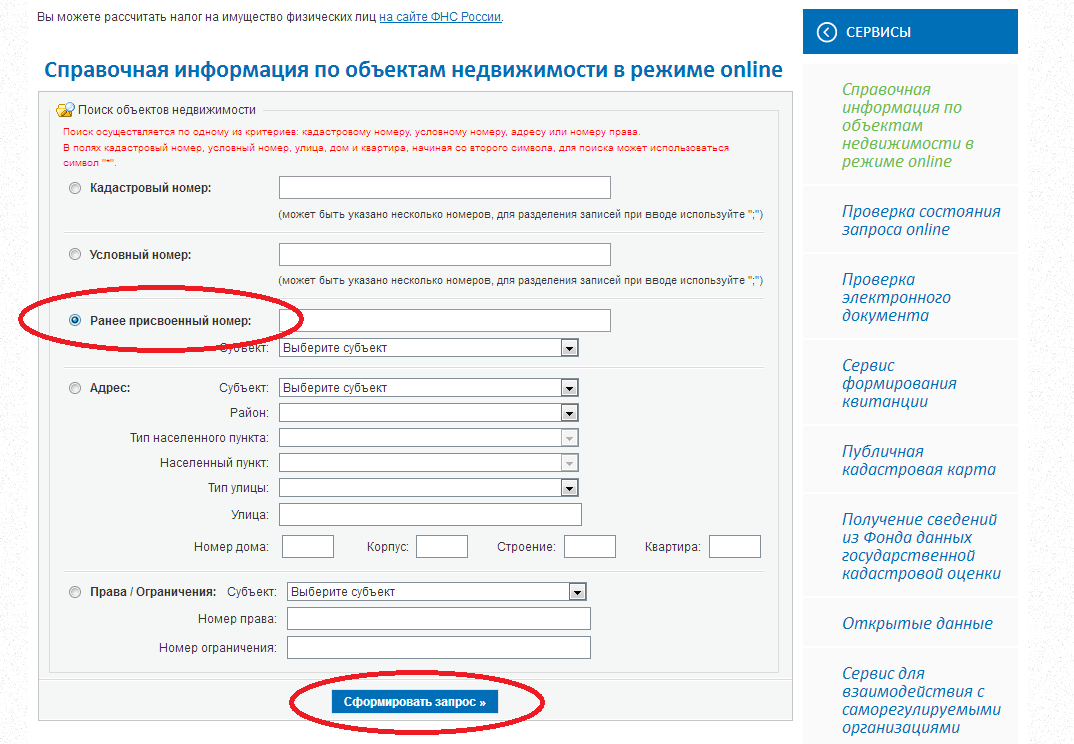  по адресу: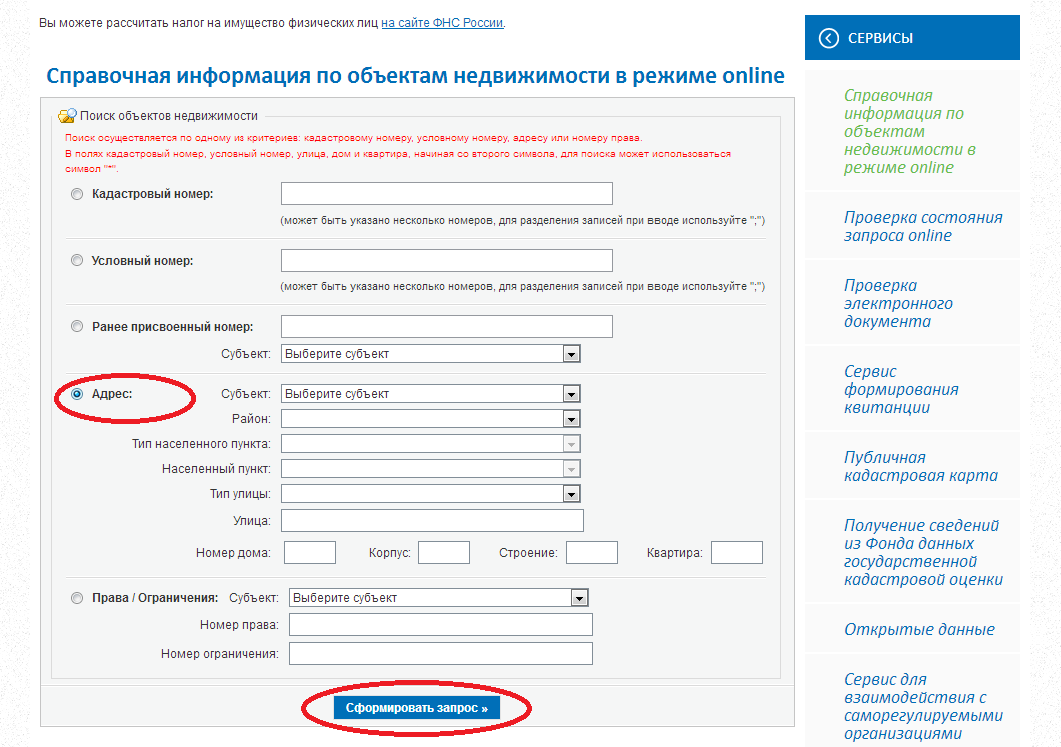  по праву/ограничению: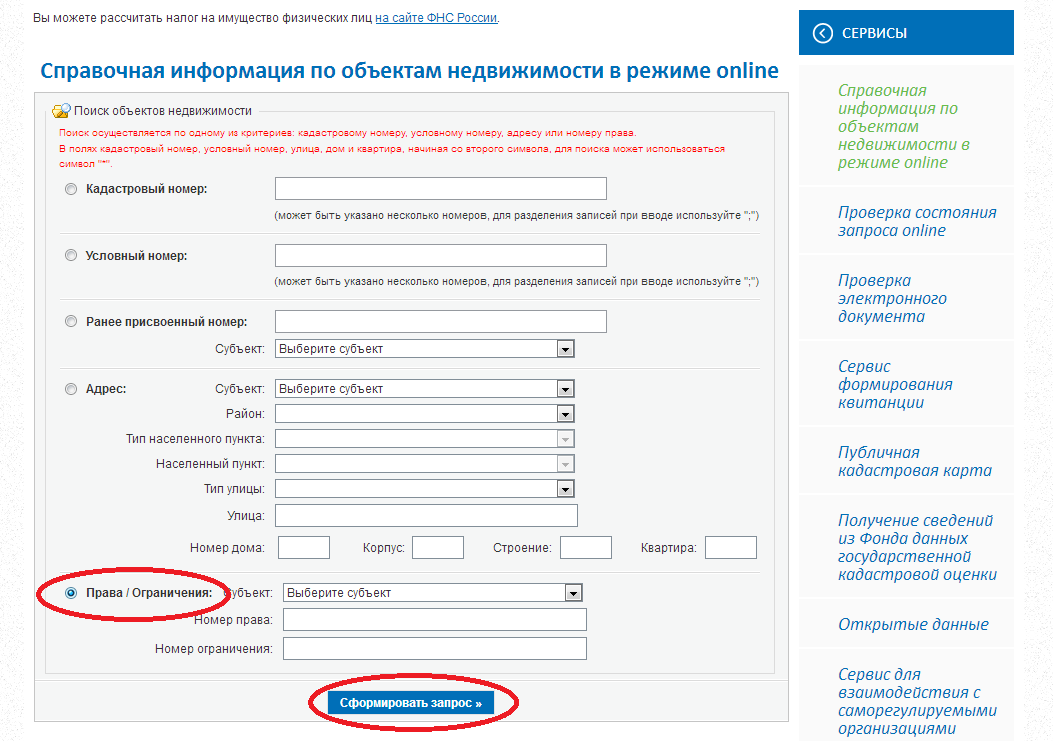 Результат поиска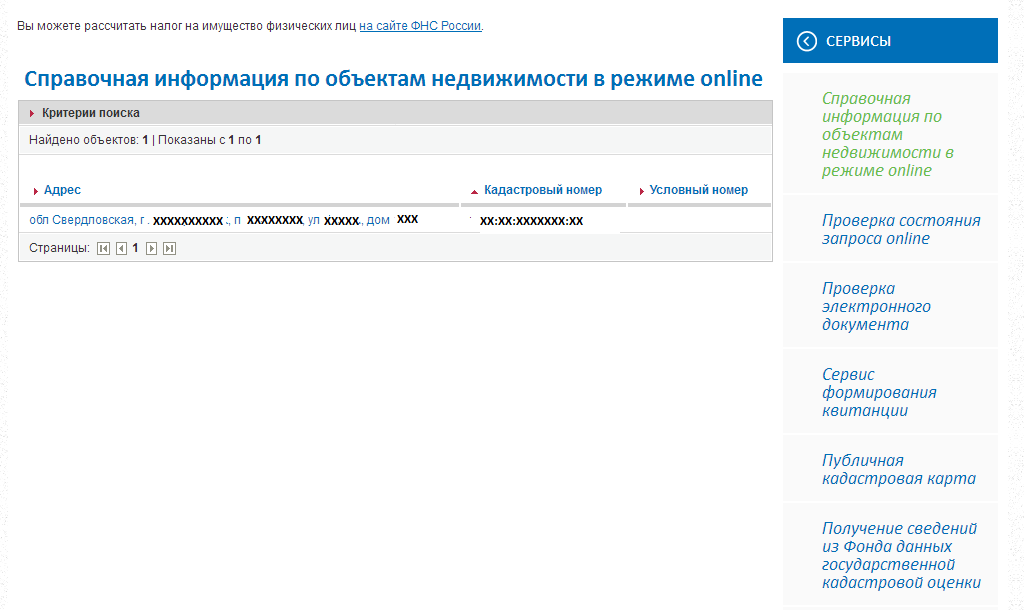 Полная информация об объекте недвижимости 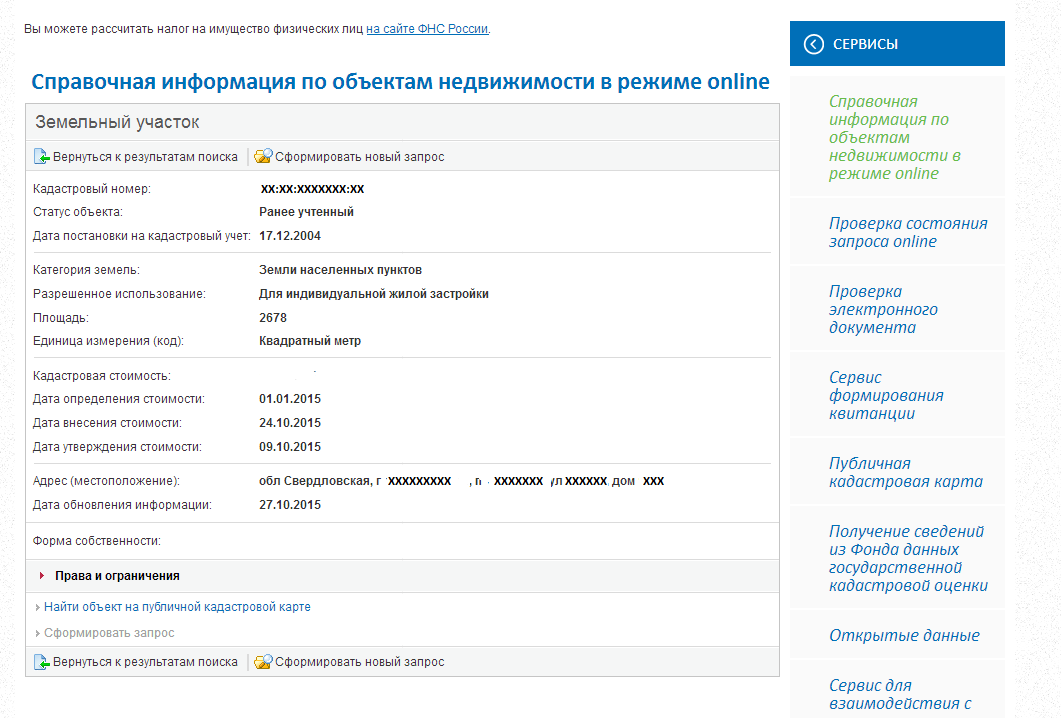 